SESSION 2023 BACCALAUREAT PROFESSIONNELTECHNICIEN EN INSTALLATION DES SYSTÈMES ÉNERGÉTIQUES ET CLIMATIQUESÉPREUVE E2 – ÉPREUVE D’ANALYSE ET DE PRÉPARATIONSous-épreuve E21ANALYSE SCIENTIFIQUE ET TECHNIQUE D‘UNE INSTALLATIONCe dossier comporte 23 pages numérotées de page 1/23 à page 23/23L'usage de calculatrice avec mode examen actif est autorisé L'usage de calculatrice sans mémoire, « type collège » est autoriséNotation :Temps conseilléTHÈME 1 : Analyse hydraulique	Contexte :Vous êtes employé de l’entreprise DOUBLET Génie Climatique. Vous prenez connaissance du schéma hydraulique de l’installation.Vous disposez :Du schéma hydraulique de l’installation.	(DT1 page 2/9)Document Réponses Thème 1 :Identifier les différents circuits de sortie du collecteur principal, déterminer la matière de la canalisation ainsi que son diamètre. Compléter le tableau d’identification et donner la fonction de chaque élément.Surligner en rouge le circuit aller et retour de la PAC jusqu’au collecteur, en bleu le remplissage, en vert le circuit plancher chauffant et en noir le circuit centrale double flux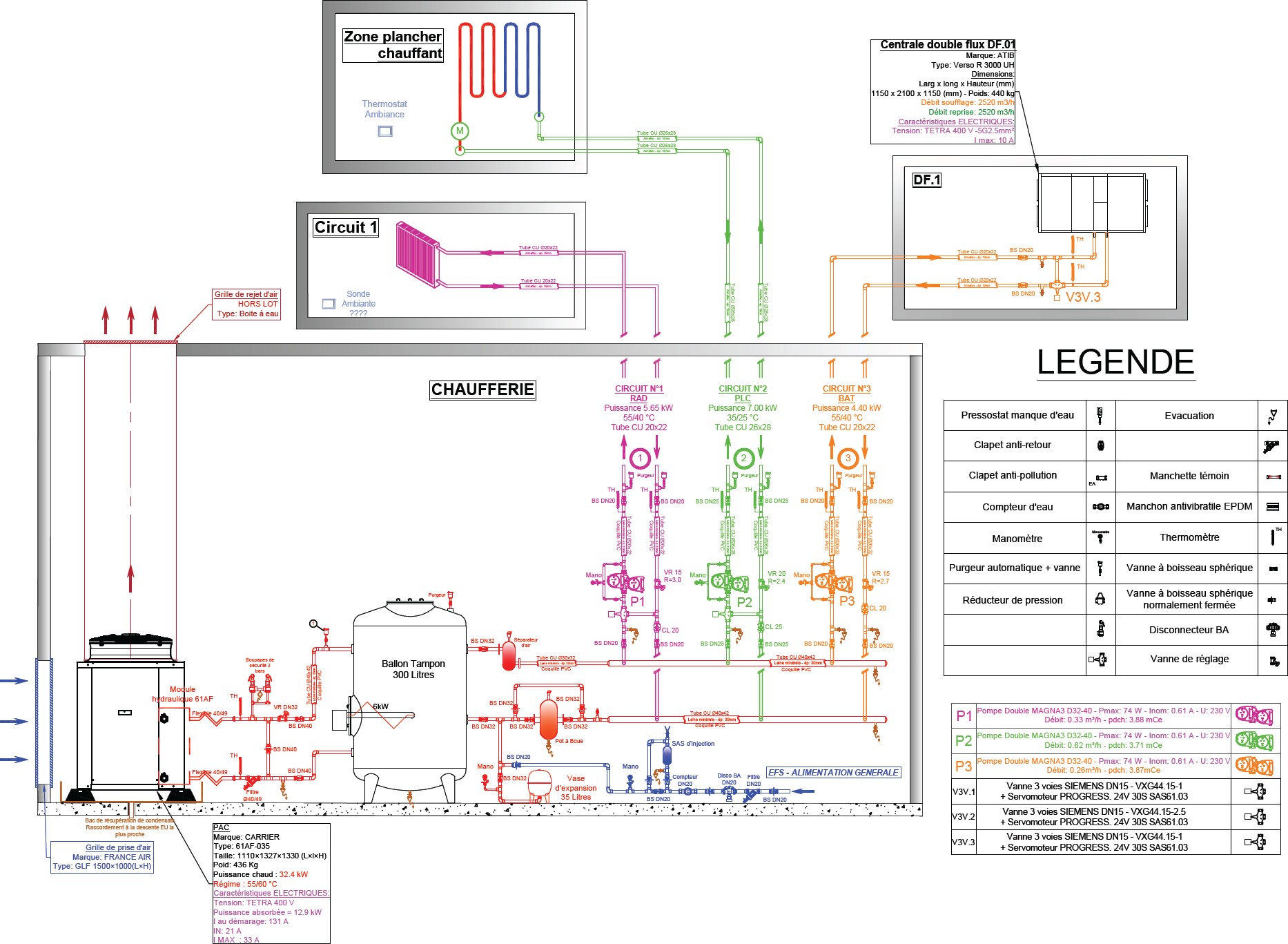 THÈME 2 : Le plancher chauffant	Contexte :Vous êtes employé au bureau d’étude de l’entreprise DOUBLET Génie Climatique. Vous avez reçu le plan de calepinage établi par la société ACOME. Vous devez quantifier les matériaux nécessaires pour la pose de celui-ci.Vous disposez :Du plan de calepinage du plancher chauffant de la salle des fêtes	(DT2 page 3/9)Documentation technique de l’Eco tube BAO	(DT3 page 4/9)Documentation technique des dalles isolantes	(DT3 page 4/9)De la résistance thermique de la plaque isolante à installer : R = 4,25 m².K/WDocument Réponses thème 2 :Donner la signification de l’appellation tube BAO.Calculer la longueur totale de tube BAO nécessaire à l’installation du plancher chauffant.Déterminer le diamètre de tube à installer.Déterminer le nombre de couronnes nécessaires pour l’installation afin qu’il y ait le moins de pertes.Calculer la hauteur minimum de l’isolant périphérique réticulé et déterminer la référence en prenant en compte la cote Y = 10 mm.THÈME 3 : Ventilation	Contexte :Vous devez évaluer les performances de la CTA double flux ainsi que celle de la batterie de préchauffage lors de sa mise en service en hiver.Vous disposez :Du plan d’exécution de la salle des fêtes : étage et combles	(DT5 page 5/9)Du plan d’exécution de la salle des fêtes : rez-de-chaussée	(DT6 page 6/9)Document Réponses thème 3 :Cocher où se situent les différents éléments et gaines de cette installation dans le tableau suivant.Analyser le schéma de principe de fonctionnement de la CTA double flux et identifier les éléments repérés de A à F dans le tableau suivant.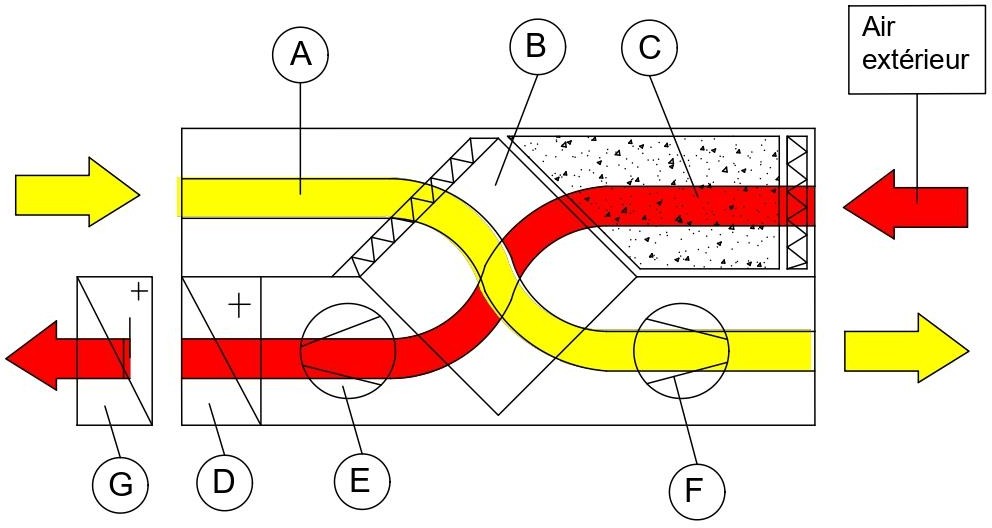 Surligner sur le schéma ci-dessous, les différents réseaux aérauliques. En vert les réseaux d’air repris à partir de la CTA double flux.	En rouge les réseaux d’air soufflé à partir de la CTA double flux. 	 Indiquer sur le schéma ci-dessous, par des flèches le sens de l’air dans les différents réseaux. 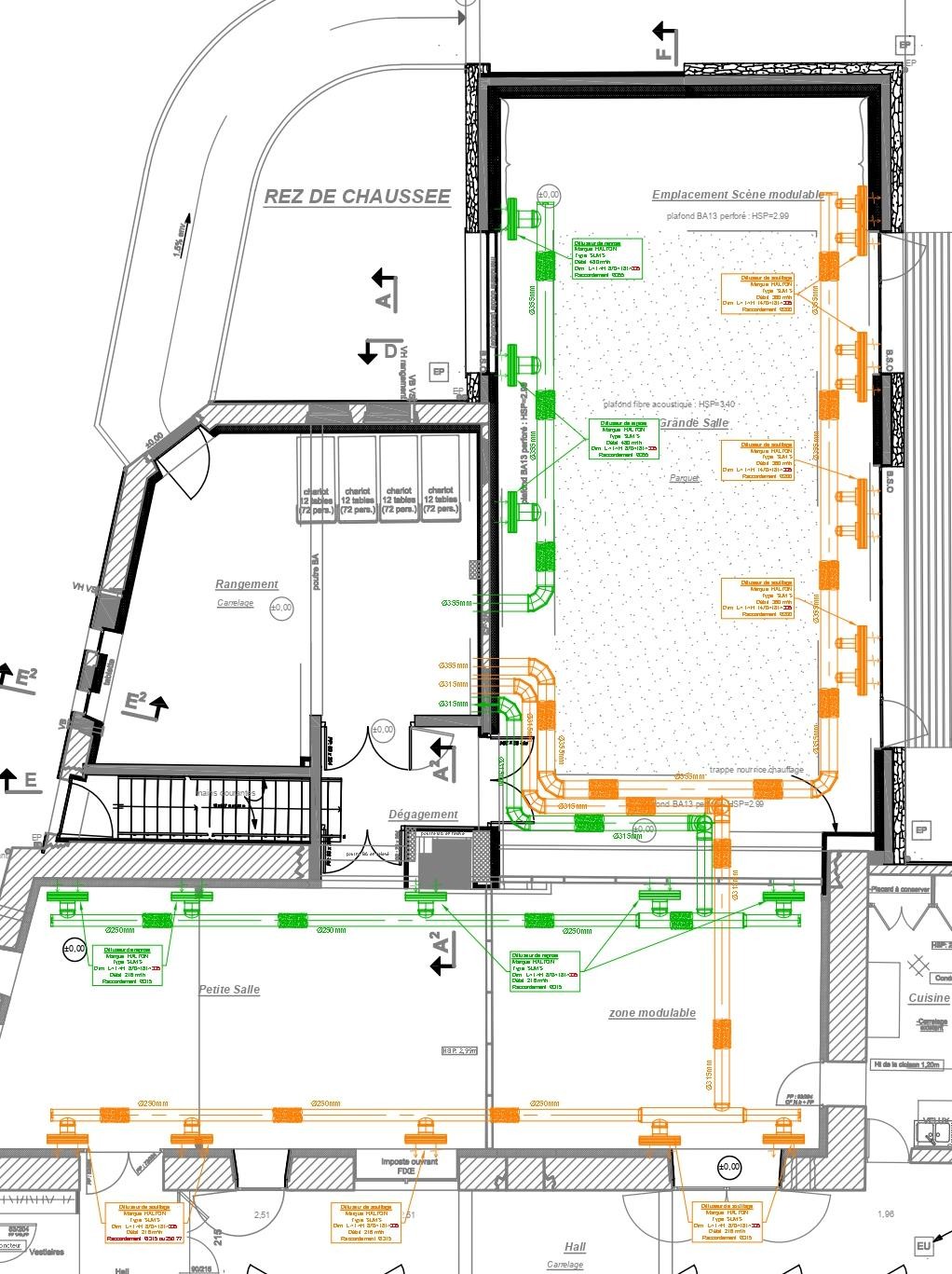 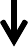 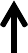 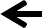 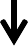 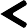 THÈME 4 : Climatisation	Contexte :Vous devez évaluer les performances de la CTA double flux ainsi que celle de la batterie de préchauffage lors de sa mise en service en hiver.Vous disposez :Du schéma hydraulique de l’installation.	(DT2 page 2/9)Des conditions climatiques en hiver	(DSR page 11/23)De la formule :Efficacité échangeur =De la formule :Température Air insufflée – Température Air extérieur Température Air repris – Température Air extérieurQm  = (Qv  /3600) / v’	avec Qm débit massique en [kg/s] ; Qv débit volumique en [m3 /h] ; v’ volume spécifique en [m3/kg]De la formule :Pbc  = Qm x ∆H	avec	Pbc, puissance en [kW] ; Qm en [kg/s]; ΔH= (HAS- HAP) en [kJ/kg]Document Réponses thème 4 :Calculer l’efficacité de l’échangeur grâce aux mesures indiquées ci-dessous.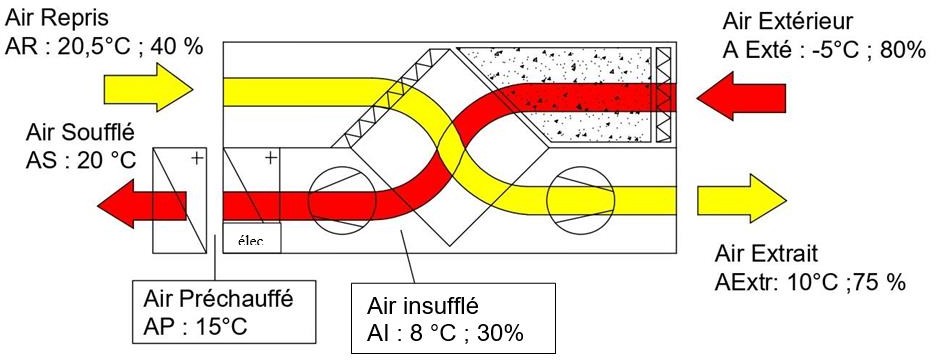 Placer les 6 points suivants sur le diagramme de l’air humide page 13/23.Tracer les 4 évolutions de l’air sur le diagramme de l’air humide page 13/23. Déterminer le volume spécifique au point de soufflage AS sur le diagramme de l’air humide page 13/23 et calculer le débit massique de l’air au soufflage en [kg/s].Déterminer la puissance fournie par la batterie chaude en [kW].Vérifier si ce résultat est conforme au chiffre annoncé dans le contexte et cahier des charges (document technique page 1/9)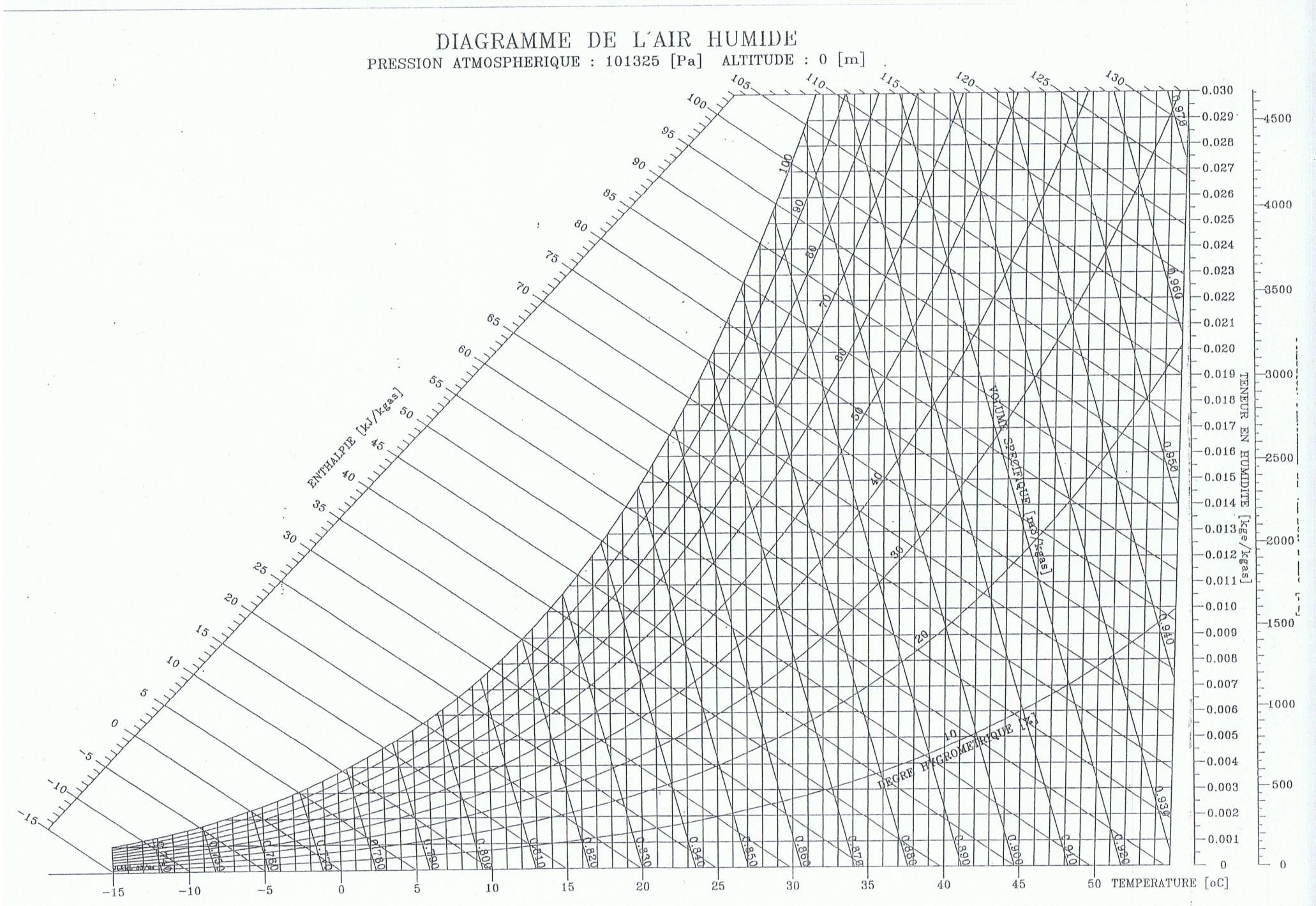 CTA	ARAETHÈME 5 : Hydraulique	Contexte :Vous devez, en prévision du raccordement de la Pompe à Chaleur (P.A.C) au ballon tampon, vérifier la conformité du diamètre de la tuyauterie déterminée par le bureau d’étude.Vous disposez :Du schéma hydraulique de l’installation	(DT2 page 2/9)Du raccordement hydraulique de la P.A.C au ballon tampon	(DT7 page 7/9)De la formule :𝑃𝑐𝑄𝑣 =  ∗ 𝐶𝑒𝑎𝑢 ∗ (𝑇𝑒𝑚𝑝é𝑟𝑎𝑡𝑢𝑟𝑒 𝑑é𝑝𝑎𝑟𝑡 − 𝑇𝑒𝑚𝑝é𝑟𝑎𝑡𝑢𝑟𝑒 𝑟𝑒𝑡𝑜𝑢𝑟)Avec : Qv débit volumique en [m3/s] ; Pc puissance en [kW] ; Ceau = 4,185 [kJ/ kg.°C] ;= 1000 [kg/m3] ; Température en [°C]Vitesse maximum de l’eau dans la tuyauterie = 1,3 m/sDocument réponses thème 5 :Relever la puissance de la P.A.C.Calculer la différence de température T entre l’aller et le retour de la P.A.C.Calculer le débit volumique de la PAC passant dans le circuit primaire de l’installation en [m3/s] puis en [l/h]En tenant compte du débit volumique passant dans le circuit primaire et de la vitesse maximale de l’eau dans la tuyauterie, tracer et déterminer le diamètre du tube cuivre approprié pour réaliser le circuit primaire. 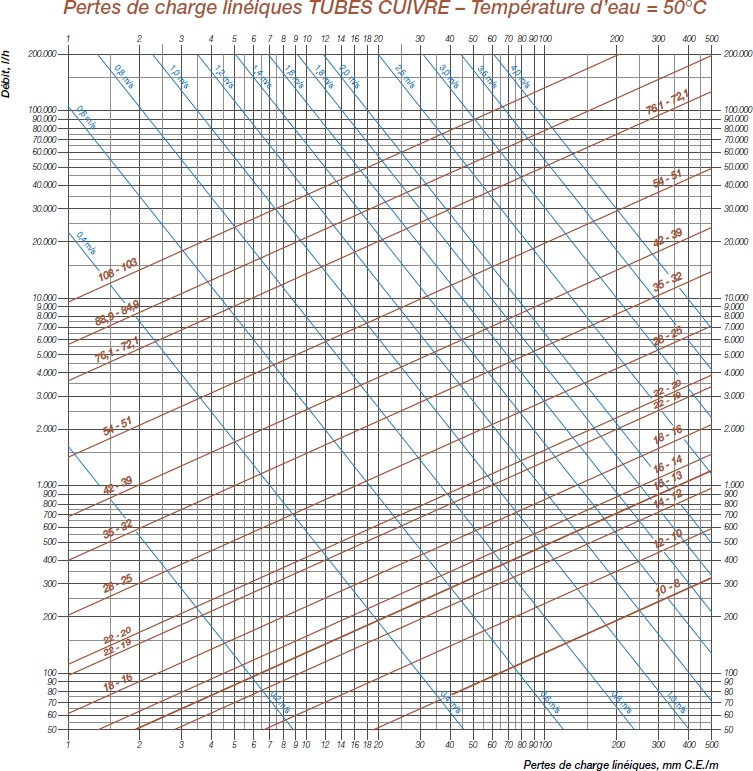 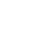 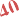 Vérifier la conformité de votre résultat par rapport aux données du bureau d’études précisées sur le schéma hydraulique de l’installation dans la documentation technique DT2 page 2/9. THÈME 6 : Électricité	Contexte :Dans le cadre de la mise en service de la Pompe à Chaleur (P.A.C), vous devez effectuer la sélection du disjoncteur-moteur magnétothermique et appliquer les règles de l’art pour intervenir en toute sécurité.Vous disposez :Du schéma de principe de l’installation.	(DT2 page 2/9)De la documentation disjoncteur moteurs	(DT8 page 8/9)De la formule :I =	𝑃𝑎𝑏𝑠𝑈∗ 3∗cosavec I : intensité en ligne en [A] ; U tension en [V] ; Pabs : puissance en [kW]Réseau électrique : 3x400V + N + TCaractéristiques du moteur triphasé de la P.A.C.Puissance électrique = 12,9 kWFacteur de puissance cos φ = 0,88Couplage moteur 230V Δ / 400V ΥDocument Réponses thème 6 :Déterminer la puissance du moteur de la P.A.C.Calculer l’intensité en ligne de la P.A.C.Sélectionner le disjoncteur-moteur magnéto thermique et donner sa fonction. (2PTS/RÉPONSE)Déterminer la valeur de l’intensité de réglage du déclencheur thermique.Dessiner sur la plaque à bornes donnée le couplage (étoile ou triangle) approprié pour ce moteur triphasé en justifiant votre choix.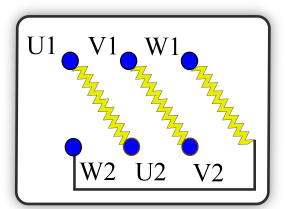 THÈME 7 : Développement durable	Contexte :Vous intervenez sur la Pompe à Chaleur (PAC) permettant la production de chauffage. Vous effectuez un relevé de pressions et de températures sur celle-ci afin de vous assurer de son bon fonctionnement.Vous disposez :Du schéma hydraulique de l’installation	(DT2 page 2/9)Des GWP-PRP des fluides frigorigènes	(DT9 page 9/9)De la procédure de pose de manifold sur un système frigorifique. (DT9 page 9/9)De la fiche technique de la PAC	(DT9 page 9/9)Document Réponses thème 7 :Identifier les caractéristiques techniques de la PAC selon la documentation technique. Déterminer le fluide frigorigène utilisé, la masse chargée en kg et teqCO2, son GWP/PRP et sa catégorie. Citer la signification des initiales GWP-PRP ainsi que leur définition. Expliquer l'impact des fluides frigorigènes sur l'effet de serre et la couche d'ozone Classer par ordre chronologique les étapes à respecter pour la pose du manifold sur la PAC.Lister les matériels et EPI nécessaires pour réaliser vos relevés de pressions et de températures.Lecture du sujet15 minThème 1 : analyse hydraulique30 minThème 2 : le plancher chauffant30 minThème 3 : ventilation30 minThème 4 : climatisation60 minThème 5 : hydraulique35 minThème 6 : électricite20 minThème 7 : devéloppement durable20 minBACCALAURÉAT PROFESSIONNEL TISECTechnicien en Installation des Systèmes Énergétiques et ClimatiquesC2306-TIS T 1 1Session 2023ELEMENTS DE CORRECTIONE.2 – ÉPREUVE D’ANALYSE ET DE PRÉPARATIONE21 : Analyse scientifique et technique d’une installationDurée : 4hCoefficient :3Page 1 / 23Vous devez :Identifier les différents circuits de sortie du collecteur principal, déterminer la matière de la canalisation ainsi que son diamètre.Compléter le tableau d’identification des éléments et donner la fonction de ces derniers.Surligner en rouge le circuit aller et retour de la pompe à chaleur jusqu’au collecteur, en bleu le remplissage, en vert le circuit plancher chauffant et en noir le circuit centrale double flux.Réponse p.3/23p.3/23p.4/23CircuitDésignationMatière de la canalisationDiamètre de la canalisation1RadiateurCuivreØ 20/222Plancher chauffantCuivreØ 26/283Batterie chaude centrale double fluxCuivreØ 20/22N°NOMFonction de l’élément 1Soupape de sécuritéLa soupape de sécurité tarée à 3 bars, protège l’installation contre les surpressions.2FiltreLe filtre permet de filtrer le retour de l’installation de chauffage afin d’éviter d’encrasser l’échangeur de la PAC.3PurgeurLe purgeur permet d’évacuer l’air situé en point haut de l’installation4Pot à boueLe pot à boue permet d'assurer une protection contre les impuretés qui peuvent se développer dans le réseau de chauffage.5Vase d’expansionLe vase d'expansion est un dispositif capable d'absorber les variations de volume de l’eau du circuit de chauffage en fonction de la température.6Circulateur doubleLe circulateur double permet de faire circuler le fluide caloporteur dans l’installation en combattant les pertes de charge du circuit.7Vanne 3 voies plancher chauffantLa vanne 3 voies permet de réguler la température du circuit plancher chauffant en fonction de la température extérieure.Vous devez :Donner la signification de l’appellation tube BAO.	Calculer la longueur totale de tube BAO nécessaire à l’installation du plancher chauffant.Déterminer le diamètre du tube à installer.	Déterminer le nombre de couronnes nécessaires pour l’installation afin qu’il y ait le moins de pertes.Calculer la hauteur minimum de l’isolant périphérique réticulé et déterminer la référence en prenant en compte la cote Y = 10 mm.Réponse p.6/23 p.6/23p.6/23 p.6/23p.6/23Réponse :L’appellation tube BAO signifie que le tube est constituée d’une Barrière Anti- Oxygène.Réponse :116+117+118+119+97+90 = 657 mètres de tube.Réponse :Tube DN 20Réponse :4 couronnes de 120 mètres	OU	2 couronnes de 240 mètres 2 couronnes de 100m		2 couronnes de 100mRéponse :Hauteur minimum : Y + 35 + DN +B = 10 + 35 +20 +100 = 165 mm Référence de la bande périphérique H 200 / Ep. 8 : 716821 R45Vous devez :Cocher où se situent les différents éléments et gaines de cette installation dans le tableau suivant.Analyser le schéma de principe de la CTA double flux et identifier les éléments repérés de A à F.Surligner les différents réseaux :En vert les réseaux d’air repris à partir de la CTA double flux.En rouge les réseaux « gaines » d’air soufflé à partir de la CTA double flux.Indiquer par des flèches le sens des fluides dans les différents réseaux.Réponse p.8/23 p.8/23 p.9/23p.9/23Eléments et gainesRez-de-chausséeEtageCTA Double FluxGaine de soufflage grande salleGaine de reprise grande salleGaine Air neufRepèreDésignationBÉchangeur à plaquesFVentilateur d’air extraitEVentilateur d’air souffléDBatterie chaude électriqueCAir neufAAir sortant de la salleVous devez :Calculer l’efficacité de l’échangeur grâce aux mesures indiquées.Placer les 6 points sur le diagramme de l’air humide.Tracer des 4 évolutionsEvolution air repris – air extraitEvolution air extérieur – air insuffléEvolution de l’air insufflé – air préchaufféEvolution de l’air préchauffé – Air souffléDéterminer le volume spécifique au point de soufflage et calculer le débit massique de l’air au soufflage.Déterminer la puissance fournie par la batterie chaude à eau en [kW].Vérifier si ce résultat est conforme au chiffre annoncé dans le contexte du cahier des charges.Réponsep.11/23p.13/23 p.13/23p.12/23p.12/23 p.12/23Réponse :Efficacité = (Temp Air insufflée – Temp Air extérieur) / (Temp Air repris – Temp Air extérieur)Efficacitè = (8 – (-5)) / (20,5 – ( -5))Efficacité = 0,51PointsDésignationARAir ReprisAEAir ExtraitAExtéAir ExtérieurAIAir InsuffléAPAir PréchaufféASAir SouffléRéponse :Qm = Qv / v’’Qm = (2520 / 3600) / 0.833Qm = 0,84 kg.s-1Réponse :Pbc = Qm x ∆ HPbc = 0,84 x (25 – 20)Pbc = 4,2 kWRéponse :Puissance de la batterie chaude à eau de la CTA donnée dans le cahier des charges :: 4,4 kWConforme :	oui	 nonVous devez :Relever la puissance totale de la P.A.C.Calculer la différence de température T entre l’aller et le retour d’eau de la P.A.C.Calculer le débit volumique de la PAC passant dans le circuit primaire de l’installation en [m3/s] puis en [l/h]En tenant compte du débit volumique passant dans le circuit primaire et de la vitesse maximal de l’eau dans la tuyauterie, tracer et déterminer le diamètre du tube cuivre approprier pour réaliser le circuit primaire.Vérifier votre résultat par rapport aux données du bureau d’étude. (Schéma hydraulique de l’installation) DT 2 page 2/9.Réponse p.15/23 p.15/23p.15/23 p.16/23p16/23Réponse :Puissance de la P.A.C.= 32,4 [kW]Réponse :Régime de température = …55/60°c………………………..T = ………60-55 = 5°c……………………………Réponse :Qv = Pbc / (  x C eau x (Temp. départ – Temp. retour)) Qv = 32,4/ (1000 x 4,185 x 5)Qv = 0,00154 m3/s Qv = 5574 L/hRéponse :Diamètre du tube sur le plan de l’installation : Tube CU Ø 40x42 Conforme :  oui	 non/4Vous devez :Déterminer la puissance du moteur de la P.A.C.Calculer l’intensité en ligne de la P.A.C.Sélectionner le disjoncteur-moteur magnéto thermique et donner sa fonction.Déterminer la valeur de l’intensité de réglage du déclencheur thermique.Dessiner sur la plaque à bornes donnée le couplage (étoile ou triangle) approprié pour ce moteur triphasé en justifiant votre choix.Réponse p.18/23 p.18/23 p.18/23p.18/23 p.19/23Réponse :Pabs = 12.9 kWRéponse :Pabs = U x I x √3 x cos φI = 12900 / (400 x √3 x 0,88 ) I = 21.15 ARéponse :Sélection du disjoncteur Magnéto thermique : GV2P32Fonction :Protection contre les courts circuits.Protection contre les surcharges.Réponse :Valeur de l’intensité de réglage : Ir = 24ARéponse :Couplage : étoile	Justification : D’après les données, le réseau étant en 400 V, nous devons coupler notre moteur en étoile.	Vous devez :Identifier les caractéristiques techniques de la PACDéterminer le fluide frigorigène utilisé, la masse chargée en [kg] et [teqCO2], son GWP/PRP et sa catégorieDonner la signification des initiales GWP-PRP ainsi que leur définition.Expliquer l'impact des fluides frigorigènes sur l'effet de serre et la couche d'ozoneClasser par ordre chronologique les étapes à respecter pour la pose du manifold sur la PAC.Lister les matériels et EPI nécessaires pour réaliser vos relevés de pressions et températures.Réponse p.21/23 p.21/23p.21/23 p.22/23 p.22/23 p.23/23PACPACPACPACPACPACPACMarqueTypePuissance calorifique nominaleCOPSelon EN1411-3Zone H1Type compresseurType condenseurType ventilateurCARRIER61 AF 035A32,4 KW3,45Hermétique scroll48,3 tr/sÀ détente directe, échangeur à plaqueAxial à volutes tournantes, flying-bird IVFluide frigorigène dans la PACR407CGWP/PRP du fluide frigorigène dans la PAC1774Masse chargée en [kg]9,7 kgMasse chargée en [teqCO²]17,2 teqCO²Catégorie du fluide frigorigèneHFCRéponse :Signification de GWP-PRP : Global Warning Potential ou Potentiel de Réchauffement PlanétaireDéfinition du GWP-PRP: Le GWP-PRP, est une indication sur la nocivité d’un gaz par rapport à l’effet de serre et ceci dans un temps déterminé.Réponse :Impact des fluides frigorigènes sur l'effet de serre :L’accumulation de gaz à effet de serre, dont les fluides frigorigènes font partie, diminue le rayonnement thermique de la terre vers l’espace ce qui entraîne une augmentation de la température de l’atmosphère. Ce qui créé un réchauffement climatique.Impact des fluides frigorigènes sur la couche d'ozone :Les fluides frigorigènes favorisent la dégradation de la couche d'ozone.L’effet premier d'une diminution de la "couche d'ozone" est une augmentation de la quantité d'ultraviolets qui parviennent au sol.n°Étapes à respecter pour la pose du manifold1- Mise à zéro des manomètres8- Ouvrir les deux vannes de service (1/4 tours)3- Desserrer légèrement les presse-étoupes7- Tirer au vide les manomètres2- Retirer les capuchons de protection des vannes de service aspiration et refoulement.6- Raccorder les flexibles HP et BP9- Les manomètres sont en position de lecture5- Enlever les capuchons des prises manométriques des vannes de service4- Contrôlez que le pointeau se trouve en position arrière si ce n'est pas le cas utiliser une clé à cliquet pour fermer la vanne.Matériels nécessaires pour la pose du manifold- Un manifold pour R407C- Un tournevis- Une pompe à vide- Une clef à cliquet- Clé à moletteE.P.I nécessaires pour la pose des manifolds- Des lunettes de protection- Des gants- Une tenue de travail adaptée- Des chaussures de sécurité